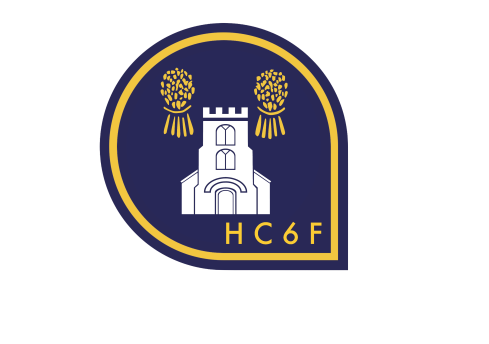 Holmes Chapel Sixth Form CollegeApplication processWe very much look forward to welcoming you to our Sixth Form College and want to make the application process as simple as possible.  Our standard entry requirements are 5 GCSE grades at 4 or above (including English and Maths) or equivalent and a good approach to learning.  Some subjects have additional entry requirements, refer to the subject information sheets or speak to a member of staff for more information.The timeline below highlights the application process:October 2018Complete the enclosed application form and return it to the General Office ideally by Friday 26th October to secure your place.•	Alternatively, an electronic version of the application form can be downloaded from the Sixth Form area of www.hc6f.co.uk and emailed to sixthform@hccs.info.•	We understand that at this early stage you may not be completely sure about which three subjects you wish to study. For this reason you are able to put up to four subjects on your application form.November - December 2018•	All Year 11 students meet with either Mr Oliver (Headteacher), Mr Bielby (Head of School) or Mr Lowe(Deputy Headteacher) to discuss post-16 options and applications to our Sixth Form College.•	Some Year 11 students and external applicants will meet with Ms Camm (Director of Sixth Form) to discuss details of their Sixth Form application.January 2019 •	Ms Camm sends out offers of places in our Sixth Form College to successful applicants.•	Some offers will have conditions applied, for example an improvement in approach to learning or a minimum grade in a subject chosen.March 2019All Year 11 students meet with a member of the Senior Leadership Team where they will have the opportunity to secure their enrolment and select course choices.August 2019•	All successful applicants receive enrolment details in their GCSE results envelopes.•	Enrolment into the Sixth Form takes place with Ms Camm and the Curriculum Leaders on Thursday 22ndAugust.